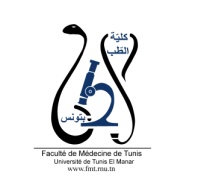 Évaluation de la méthodologie du mémoire LEXIQUE : TYPOLOGIE DES ÉTUDES ÉPIDÉMIOLOGIQUESSELON L’OBJECTIF DU TRAVAIL : DescriptiveDescription de la fréquence des maladies ou des états de santé dans des populations définies et de ses variations en fonction des caractéristiques des personnes (âge, sexe...), du temps ou de l’espace. Elle pose les questions suivantes : quel est le problème et quelle est sa fréquence, qui affecte-t-il, où et quand ?Analytique ou ÉtiologiqueMise en évidence et analyse des relations entre une maladie et des facteurs de risque. Le point de départ est le test d’une hypothèse (existence d’une relation entre tel facteur et telle maladie). Les outils privilégiés sont les enquêtes cas-témoins et les enquêtes de cohortes (exposés-non exposés ou sur échantillon représentatif). Ces enquêtes sont toujours comparatives et de type longitudinal.Évaluative (comparative) :        Les études évaluatives sont comparatives. L’évaluation porte sur :les résultats d’une action de santé publique, c-à-d mesure du degré d’atteinte des objectifs (efficacité), des coûts engendrés (efficience), des éventuels effets secondaires non désirés ;les pratiques professionnelles, c-à-d sur le bien fondé d’un acte, sur sa conformité avec les règles de l’art et sur la qualité des soins prodigués ;les techniques (ex : évaluation de la fiabilité d’un test diagnostique ou de dépistage, de l’efficacité d’une procédure).Expérimentale ou d’intervention Les facteurs et les sujets sont contrôlés par l'investigateur, permettant d'établir une relation de cause à effet. Les études d’interventions sont toujours comparatives (ex : essais cliniques contrôlés randomisés).SELON LA DURÉE DU TRAVAILÉtude longitudinaleLes informations sont recueillies de façon longitudinale, c-à-d à différents temps tout au long de l’étude. La durée de l’étude est en général définie à l’avance et peut être longue (plusieurs années). Elle peut être prospective (idéalement, exemple : étude d’incidence) ou rétrospective.Étude transversale ou étude de prévalenceIl s’agit d’un « instantané photographique » d’un facteur ou d’une maladie dans une population donnée à un moment précis. On parle d’enquête transversale puisqu’elle s’applique sur le court terme. Elle permet d’évaluer la fréquence d’une maladie dans une population, de définir un groupe à risque et d’orienter les programmes de santé publique. (ex : enquête de prévalence « un jour donné » des infections nosocomiales en établissements de santé).Les études transversales peuvent être répétées de façon à assurer une vision plus longitudinale des phénomènes.SELON LA CHRONOLOGIE DU RECUEIL DES DONNÉESÉtude prospectiveÉtude épidémiologique au cours de laquelle le recueil d'informations concernant les participants porte sur des événements postérieurs au début de l'enquête et sur l'inclusion des participants.Étude rétrospectiveÉtude épidémiologique au cours de laquelle le recueil d'informations concernant les participants porte sur des événements antérieurs au début de l'enquête et sur l'inclusion des participants.AUTRES TYPES D’ÉTUDESÉtude d'une série de casCe type d'étude correspond à l'analyse d'une série de cas sans pour autant avoir un objectif de comparaison avec un groupe témoin. Elle permet de faire le point sur une méthode dans un but descriptif ou ayant comme objectif préliminaire de faire une étude plus structurée dans un deuxième temps.Étude de cas avec revue systématique de la littérature ("Review")Elle concerne les pathologies rares et consiste à analyser une série de cas et à colliger les données de plusieurs études (idéalement exhaustives) réalisées sur la même problématique avec des protocoles les plus proches possibles puis à faire une analyse statistique globale (y compris la série personnelle) afin de profiter de la puissance apportée par l’augmentation du nombre de cas. Elle tient compte de la variabilité des résultats des différentes études. Une revue est qualifiée de systématique, si elle répond aux 6 critères de Mulrow :Spécification de l’objectif de la revuePrécision des sources des données: éviter les biais liés à la sélection des publicationsSélection des données: critères (inclusion/ exclusion) utilisés pour la revueÉvaluation de la validité et de la qualité des études (critères à définir au départ)Synthèse des données: qualitative et quantitative (méta- analyse)Résumé et discussion des investigations futures à mener Étude d’une série chronologique (ou série temporelle ou chronique)Le principe des études temporelles est d'étudier, au sein d'une population donnée, la relation entre deux séries d'observations recueillies de manière continue dans le temps, à intervalles réguliers (jour, semaine, mois…). [Exemple : étudier l'association entre une série temporelle de mesures de polluants et une série temporelle de données de santé : l'unité d'observation est l'unité de temps correspondant au recueil des données ; l'indicateur de santé caractérise un groupe de personnes (d'une école, d'un quartier, d'une ville…). L'indicateur d'exposition obtenu à partir des données recueillies caractérise l'exposition de la population].Étude pronostiqueFormuler un pronostic, c'est estimer les probabilités respectives des divers modes d'évolution d'une maladie. L'étude pronostique doit s'attacher à analyser l'évolution d'un groupe de sujet à partir d'une date ou d'un événement. Les études pronostiques s'appuient sur les études de cohorte ou de survie.Selon l’objectif de l’étudeCotationÉtude descriptive1Étude analytique ou étiologique1,5Étude évaluative (comparative)1,5Étude expérimentale ou d’intervention2Selon la durée de l’étudeÉtude transversale ou étude de prévalence0,5Étude transversale répétée1Étude longitudinale (ex : d’incidence)1Selon la chronologie du recueil des donnéesRecueil de l’information dans le passé : étude rétrospective0,5Recueil de l’information dans le présent : étude transversale0,5Recueil de l’information dans le futur : étude prospective1Autres types d’étudesAnalyse d’une série de cas ( revue systématique de la littérature)1Étude d’une série chronologique1,5Étude pronostique1,5La note attribuée à la méthodologie varie de 2 à 4 (= Somme de 3 items)La note attribuée à la méthodologie varie de 2 à 4 (= Somme de 3 items)